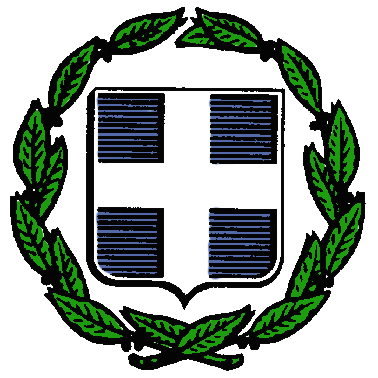 ΘΕΜΑ: 1η Επιστολή προς τους Γονείς & ΚηδεμόνεςΑγαπητοί γονείς και κηδεμόνες των μαθητών μας,   Ο Σύλλογος Διδασκόντων του Σχολείου μας κι η Διεύθυνση ευχόμαστε μια γόνιμη και δημιουργική χρονιά για όλους τους μαθητές μας!  Mία ακόμη σχολική χρονιά αρχίζει, που για όλους τους εκπαιδευτικούς του σχολείου μας σημαίνει ένα ακόμη συναρπαστικό ταξίδι στον υπέροχο κόσμο των γνώσεων, των εμπειριών, των βιωμάτων με συνταξιδιώτες τους μαθητές μας, τα παιδιά σας.  Προσπαθώντας διαρκώς να βελτιώσουμε τις συνθήκες του εκπαιδευτικού έργου στη σχολική μας κοινότητα, κατά τη διάρκεια του περασμένου έτους και του καλοκαιριού προβήκαμε στις ακόλουθες ενέργειες: α) Εμπλουτίσαμε περαιτέρω σημαντικά τον υλικοτεχνικό εξοπλισμό του σχολείου (προτζέκτορες έναν για κάθε τάξη).β) Με ενέργειες της Δημοτικής Αρχής έγιναν ελαιοχρωματισμοί σε όλες τις αίθουσες διδασκαλίας, τους διαδρόμους, τις σκάλες και τα κλιμακοστάσια του κτιρίου.  γ) Συνεχίσαμε να εμπλουτίζουμε την ιστοσελίδα του σχολείου  http://2dim-ag-varvar.att.sch.gr/  με: 1) on line μαθήματα για όλες τις τάξεις και τα γνωστικά αντικείμενα.  2) άρθρα σχετικά με τις δραστηριότητες των μαθητών μας. 3) εκπαιδευτικά άρθρα, νέα και ανακοινώσεις.   Ενδεικτικά σας κάνουμε γνωστό ότι στα τρία χρόνια λειτουργίας της η ιστοσελίδα μας έχει γύρω στους δώδεκα χιλιάδες (12.000) «επισκέπτες» από πενήντα επτά (57) διαφορετικές χώρες κάνοντας το σχολείο και τις δημιουργικές δράσεις μας ευρύτερα γνωστές!δ) Συνεχίζουμε διαρκώς τον εμπλουτισμό της Δανειστικής Βιβλιοθήκης – Αναγνωστηρίου – Αίθουσας Εκπαιδευτικών Προγραμμάτων και Παιχνιδιών. Για αυτό το ζήτημα κάνουμε ανοιχτή πρόσκληση – αίτημα στον Σύλλογο Γονέων & Κηδεμόνων αλλά και προς Όλους σας για τη δωρεά επιπλέον τίτλων βιβλίων και εκπαιδευτικών παιχνιδιών.Αγαπητοί γονείς,   το σχολείο είναι ο χώρος όπου οι μαθητές περνούν πολλές ώρες, μαθαίνουν, δημιουργούν, συνεργάζονται, παίζουν, χαίρονται αλλά αντιμετωπίζουν και δυσκολίες. Οι κανόνες έχουν σκοπό να δημιουργήσουν τις προϋποθέσεις ώστε να πραγματοποιηθεί αποτελεσματικότερα η εκπαιδευτική διαδικασία και το σχολείο να λειτουργεί ως μια κοινότητα αγωγής. Η φοίτηση των μαθητώνΗ φοίτηση των μαθητών, σύμφωνα με την ισχύουσα Νομοθεσία, είναι υποχρεωτική.Οι μαθητές τηρούν το ωράριο του καθημερινού προγράμματος – ιδίως τηρούν την ώρα έναρξης των μαθημάτων και κάθε άλλης σχολικής εκδήλωσης (πρωινή προσευχή, εορταστικές εκδηλώσεις, εκπαιδευτικές επισκέψεις κ.ά.).Η απουσία από τα μαθήματα δικαιολογείται μόνον όταν συντρέχει σοβαρός λόγος (ασθένεια, έκτακτα οικογενειακά γεγονότα κ.ά.).Σε περίπτωση που κάποιος γονέας χρειαστεί, για ειδικό λόγο, να πάρει το παιδί του πριν τη λήξη των μαθημάτων, χρειάζεται να ενημερώσει εγκαίρως -την ίδια ημέρα- το δάσκαλο της τάξης και να υπογράψει το σχετικό έντυπο.Για τη συμμετοχή των μαθητών στο μάθημα της Φυσικής Αγωγής, καθώς και τις αθλητικές δραστηριότητες του σχολείου, είναι οπωσδήποτε απαραίτητη η συμπλήρωση Ατομικού Δελτίου Υγείας για τους μαθητές των Α' και Δ΄ Τάξεων.Άφιξη στο σχολείοΗ άφιξη των μαθητών το πρωί γίνεται από τις 8.00 ως 8.15 μόνο από την κάτω είσοδο της αυλής του σχολείου. Σας ενημερώνουμε ότι κατόπιν ομόφωνης απόφασης του Συλλόγου Διδασκόντων μετά τις 8 & 30  δεν θα γίνεται δεκτός μαθητής ή μαθήτρια στον χώρο του σχολείου παρ’ εκτός εάν συνοδεύεται από γονέα ή κηδεμόνα με παραστατικό (χαρτί) γιατρού ή νοσοκομείου. Η έγκαιρη προσέλευση βοηθά στην εύρυθμη λειτουργία του σχολείου. Αποχώρηση από το σχολείοΟι μαθητές δε φεύγουν σε καμία περίπτωση πριν από τη λήξη των μαθημάτων χωρίς άδεια. Αν παρουσιαστεί ανάγκη αναχώρησης κατά τη διάρκεια του σχολικού ωραρίου (π.χ. ασθένεια) γίνεται πάντοτε με τη συνοδεία γονέα ή κηδεμόνα και φυσικά, αφού ενημερωθεί γι αυτό ο δάσκαλος της τάξης ή ο διευθυντής.Η ευθύνη για την ασφάλεια των παιδιών μετά το ωράριο λειτουργίας ανήκει αποκλειστικά στον γονέα ή κηδεμόνα. Οι γονείς-κηδεμόνες είναι υποχρεωμένοι να γνωρίζουν το ωράριο των παιδιών τους και να ενημερώνονται από τις ανακοινώσεις του σχολείου.Η αναχώρηση των μαθητών από το σχολείο γίνεται ως εξής:Στο τέλος του 6-ωρου στις 13&15 από τις εξόδους του σχολείου. Από την οδό Ανδρέα Δημητρίου η Πρώτη Τάξη  και από τη Στέφανου Σαράφη, όλες οι υπόλοιπες.Στις 4&00  ή 3&00 για όσους μαθητές είναι εγγεγραμμένοι στο Ολοήμερο Πρόγραμμα. Οι ενήλικες που συνοδεύουν τους μαθητές κατά την αναχώρησή τους, τους περιμένουν έξω από τις εισόδους του σχολείου και πρέπει να προσέρχονται έγκαιρα για την παραλαβή τους. Κάθε καθυστέρηση δημιουργεί κινδύνους για την ασφάλεια των μαθητών που ολοκληρώνουν το πρόγραμμά τους, αλλά και για όσους συνεχίζουν το μάθημα.ΔιάλειμμαΚατά τη διάρκεια του διαλείμματος οι μαθητές βγαίνουν στο προαύλιο, με τη συνοδεία του εκπαιδευτικού που έχει μάθημα εκείνη την ώρα. Δεν επιτρέπεται η παραμονή τους στις αίθουσες ή στους διαδρόμους. Σε περίπτωση κακοκαιρίας ορίζεται από τους δασκάλους ο χώρος παραμονής των μαθητών. Κανένας και για κανένα λόγο δε μένει μέσα στην αίθουσα μόνος του.Το διάλειμμα είναι χρόνος παιχνιδιού κι ανάπτυξης κοινωνικών σχέσεων, αλλά και χρόνος ικανοποίησης σωματικών αναγκών. Οι μαθητές παίζουν χωρίς να τσακώνονται και για οποιοδήποτε πρόβλημα αντιμετωπίζουν απευθύνονται στους εφημερεύοντες δασκάλους που βρίσκονται στο προαύλιο.Μόλις χτυπήσει το κουδούνι για μάθημα κάνουν γραμμές στην αυλή και ανεβαίνουν στην τάξη συνοδευόμενοι από τον εκπαιδευτικό που έχει μάθημα τη συγκεκριμένη ώρα (ή παραμένουν στις κερκίδες στο προαύλιο σε περίπτωση που έχουν Γυμναστική). Έχουν ήδη τελειώσει το φαγητό τους κι έχουν τακτοποιήσει τις ανάγκες τους.ΠΡΟΣΟΧΗ! Η εικόνα της τουαλέτας φανερώνει τον πολιτισμό κάθε κοινότητας. Επισκέψεις – γιορτέςΑποτελούν μέρος της σχολικής ζωής και βοηθούν στην αποτελεσματική πραγματοποίηση του σχολικού έργου, γι αυτό οι μαθητές απουσιάζουν από αυτές μόνο αν έχουν σοβαρό λόγο. Η συμπεριφορά τους δε κι οι υποχρεώσεις τους είναι ανάλογη κατά τη διάρκειά τους, όπως και στο σχολικό πρόγραμμα. Σε περίπτωση επίσκεψης τηρείται  το σχολικό ωράριο, ενώ σε περίπτωση γιορτής το ωράριο διαμορφώνεται. Για παράδειγμα στις Εθνικές γιορτές ορίζουμε τη διάρκεια της γιορτής και δε λειτουργεί το Ολοήμερο.Γονείς – κηδεμόνεςΟι κηδεμόνες μπορούν και πρέπει να ενημερώνονται τακτικά για την πρόοδο και συμπεριφορά του παιδιού τους από το δάσκαλο της τάξης. Εκείνος ορίζει ημερομηνία κι ώρα τακτικής συνάντησης κι επικοινωνίας.Για την καλύτερη εξυπηρέτησή σας, είναι ανάγκη να καλείτε τηλεφωνικά προκειμένου να κλείσετε ραντεβού με τον Διευθυντή ή την Υποδιευθύντρια του Σχολείου.Διαβάζουν προσεκτικά όλες τις ανακοινώσεις που μεταφέρουν οι μαθητές (ή αναρτώνται στον πίνακα ανακοινώσεων της κεντρικής εισόδου ή στην ιστοσελίδα του σχολείου: http://2dim-ag-varvar.att.sch.gr/) κι ενημερώνονται για θέματα λειτουργίας του σχολείου.Οφείλουν ακόμη να γνωστοποιούν στον δάσκαλο της τάξης και στον διευθυντή κάθε ιδιαιτερότητα που αφορά τη σωματική και ψυχική υγεία του μαθητή.Κανένας ενήλικας δεν έχει δικαίωμα να επιπλήττει ή να τιμωρεί ή να νουθετεί άλλο παιδί εκτός της οικογένειάς του στον χώρο του σχολείου. Για οποιοδήποτε θέμα προκύψει ενημερώστε το δάσκαλο της τάξης ή τον διευθυντή, οι οποίοι και θα διευθετήσουν το θέμα.Γενικότερα κανένας ανήλικος ή ενήλικος δεν έχει δικαίωμα να βρίσκεται στο κτίριο ή στο προαύλιο του σχολείου χωρίς να έχει πάρει άδεια.Σε περίπτωση απουσίας μαθητή είναι καλό να ενημερώνεται έγκαιρα το σχολείο, όπως επίσης και το σχολείο επικοινωνεί με την οικογένεια ιδιαίτερα σε περίπτωση μακρόχρονης ή επαναλαμβανόμενης απουσίας. Το τηλέφωνο του σχολείου (210-5613623) είναι στη διάθεσή σας για οποιαδήποτε ενημέρωση. Παρακαλούμε βεβαιωθείτε ότι οι δάσκαλοι έχουν τα  σωστά τηλέφωνά σας.Σε περίπτωση που κάποιος από τους γονείς του μαθητή δεν έχει την κηδεμονία του πρέπει να ενημερωθεί άμεσα το σχολείο.Οφείλουμε όλοι να δημιουργήσουμε καλό κλίμα συνεργασίας σχολείου - σπιτιού.ΓενικάΤο ντύσιμο των μαθητών πρέπει να είναι κόσμιο ανάλογο με την εποχή και τις καιρικές συνθήκες.Οι μαθητές δεν επιτρέπεται να φέρνουν στο σχολείο αντικείμενα πολύτιμα ή επικίνδυνα.Η χρήση και κατοχή κινητών τηλεφώνων, με βάση σχετική νομοθεσία του υπουργείου παιδείας δεν επιτρέπεται για τους μαθητές.Και φέτος το σχολείο μας είναι ενταγμένο στο Πρόγραμμα «Σχολικά Γεύματα».  Θα ενημερωθείτε σχετικά με νεώτερες ανακοινώσεις για την ημερομηνία έναρξης και τον τρόπο υλοποίησής του.ΑνακοίνωσηΤην Πέμπτη 13 Σεπτεμβρίου 2018 στις 17:30 θα πραγματοποιηθεί η πρώτη συνάντησή μας στην Αίθουσα Εκδηλώσεων του Σχολείου μας.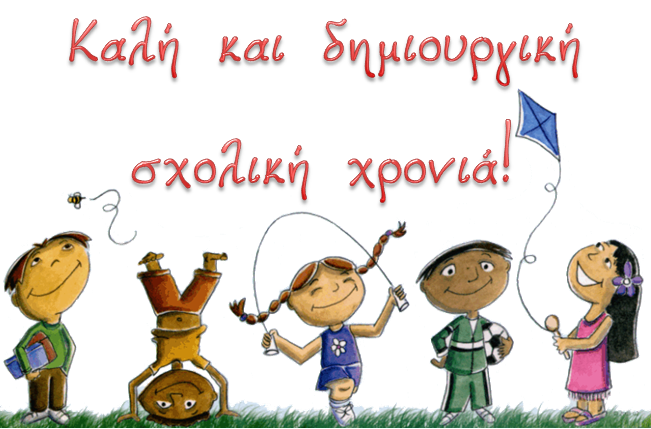  Ο  Σύλλογος                                 Ο Διευθυντής Διδασκόντων                                    Ευθύμης Χατζηευσταθίου